DEKLARACJAO WYSOKOŚCI OPŁATY ZA GOSPODAROWANIE ODPADAMI KOMUNALNYMI Deklarację należy wypełnić w sposób czytelny.Pouczenie1. Niniejsza deklaracja stanowi podstawę do wystawienia tytułu wykonawczego zgodnie z przepisami ustawy z dnia            17 czerwca 1966 r. o postępowaniu egzekucyjnym w administracji (Dz. U. z 2017r, poz. 1201 z późn. zm).2. Właściciel nieruchomości jest obowiązany złożyć do Wójta Gminy Brodnica deklarację o wysokości opłaty za gospodarowanie odpadami komunalnymi w terminie 14 dni od dnia zamieszkania na danej nieruchomości pierwszego mieszkańca lub powstania na danej nieruchomości odpadów komunalnych.3. W przypadku zmiany danych będących podstawą ustalenia wysokości należnej opłaty za gospodarowanie odpadami komunalnymi lub określonej w deklaracji ilości odpadów komunalnych powstających na danej nieruchomości, właściciel nieruchomości jest obowiązany złożyć nową deklarację do Wójta Gminy Brodnica w terminie 14 dni od dnia nastąpienia zmiany. Opłatę za gospodarowanie odpadami komunalnymi w zmienionej wysokości uiszcza się za miesiąc, w którym nastąpiła zmiana.4. W przypadku, gdy w danym miesiącu na danej nieruchomości mieszkaniec zamieszkuje przez część miesiąca, opłatę za gospodarowanie odpadami komunalnymi w miesiącu, w którym nastąpiła zmiana, uiszcza się w gminie, w której dotychczas zamieszkiwał, a w nowym miejscu zamieszkania - począwszy od miesiąca następnego, po którym nastąpiła zmiana.5. W przypadku niezłożenia deklaracji o wysokości opłaty za gospodarowanie odpadami komunalnymi albo uzasadnionych wątpliwości co do danych zawartych w deklaracji Wójt Gminy Brodnica określi, w drodze decyzji, wysokość opłaty za gospodarowanie odpadami komunalnymi, biorąc pod uwagę uzasadnione szacunki, w tym średnią ilość odpadów komunalnych powstających na nieruchomościach o podobnym charakterze.6. Opłatę za gospodarowanie odpadami komunalnymi należy uiszczać, co kwartał, do końca kwartału, którego dotyczy.Objaśnienia:* dane nieobowiązkowe.** wpisać w przypadku braku adresu lub jeżeli pod tym samym adresem jest więcej niż jedna nieruchomość.*** wpisać w przypadku, gdy adres zamieszkania jest inny niż adres wpisany w części D.3.**** niepotrzebne skreślić.Potwierdzenie przyjęcia deklaracji:                                                                                                                       (wypełnia pracownik UG Brodnica)Podstawa prawna: Ustawa z dnia 13 września 1996 r. o utrzymaniu czystości i porządku w gminach                                     (Dz. U. z 2017r., poz. 1289 z późn. zm.)Składający: Formularz przeznaczony jest dla właścicieli nieruchomości zamieszkałych, położonych na terenie Gminy BrodnicaPodstawa prawna: Ustawa z dnia 13 września 1996 r. o utrzymaniu czystości i porządku w gminach                                     (Dz. U. z 2017r., poz. 1289 z późn. zm.)Składający: Formularz przeznaczony jest dla właścicieli nieruchomości zamieszkałych, położonych na terenie Gminy BrodnicaPodstawa prawna: Ustawa z dnia 13 września 1996 r. o utrzymaniu czystości i porządku w gminach                                     (Dz. U. z 2017r., poz. 1289 z późn. zm.)Składający: Formularz przeznaczony jest dla właścicieli nieruchomości zamieszkałych, położonych na terenie Gminy BrodnicaPodstawa prawna: Ustawa z dnia 13 września 1996 r. o utrzymaniu czystości i porządku w gminach                                     (Dz. U. z 2017r., poz. 1289 z późn. zm.)Składający: Formularz przeznaczony jest dla właścicieli nieruchomości zamieszkałych, położonych na terenie Gminy BrodnicaPodstawa prawna: Ustawa z dnia 13 września 1996 r. o utrzymaniu czystości i porządku w gminach                                     (Dz. U. z 2017r., poz. 1289 z późn. zm.)Składający: Formularz przeznaczony jest dla właścicieli nieruchomości zamieszkałych, położonych na terenie Gminy BrodnicaPodstawa prawna: Ustawa z dnia 13 września 1996 r. o utrzymaniu czystości i porządku w gminach                                     (Dz. U. z 2017r., poz. 1289 z późn. zm.)Składający: Formularz przeznaczony jest dla właścicieli nieruchomości zamieszkałych, położonych na terenie Gminy BrodnicaPodstawa prawna: Ustawa z dnia 13 września 1996 r. o utrzymaniu czystości i porządku w gminach                                     (Dz. U. z 2017r., poz. 1289 z późn. zm.)Składający: Formularz przeznaczony jest dla właścicieli nieruchomości zamieszkałych, położonych na terenie Gminy BrodnicaA. NAZWA I ADRES SIEDZIBY ORGANU, DO KTÓREGO NALEŻY ZŁOŻYĆ DEKLARACJĘA. NAZWA I ADRES SIEDZIBY ORGANU, DO KTÓREGO NALEŻY ZŁOŻYĆ DEKLARACJĘA. NAZWA I ADRES SIEDZIBY ORGANU, DO KTÓREGO NALEŻY ZŁOŻYĆ DEKLARACJĘA. NAZWA I ADRES SIEDZIBY ORGANU, DO KTÓREGO NALEŻY ZŁOŻYĆ DEKLARACJĘA. NAZWA I ADRES SIEDZIBY ORGANU, DO KTÓREGO NALEŻY ZŁOŻYĆ DEKLARACJĘA. NAZWA I ADRES SIEDZIBY ORGANU, DO KTÓREGO NALEŻY ZŁOŻYĆ DEKLARACJĘA. NAZWA I ADRES SIEDZIBY ORGANU, DO KTÓREGO NALEŻY ZŁOŻYĆ DEKLARACJĘWójt Gminy Brodnicaul. Mazurska 13, 87-300 BrodnicaWójt Gminy Brodnicaul. Mazurska 13, 87-300 BrodnicaWójt Gminy Brodnicaul. Mazurska 13, 87-300 BrodnicaWójt Gminy Brodnicaul. Mazurska 13, 87-300 BrodnicaWójt Gminy Brodnicaul. Mazurska 13, 87-300 BrodnicaWójt Gminy Brodnicaul. Mazurska 13, 87-300 BrodnicaWójt Gminy Brodnicaul. Mazurska 13, 87-300 BrodnicaB. OBOWIĄZEK ZŁOŻENIA DEKLARACJI (zaznaczyć właściwy kwadrat)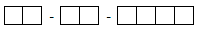 B. OBOWIĄZEK ZŁOŻENIA DEKLARACJI (zaznaczyć właściwy kwadrat)B. OBOWIĄZEK ZŁOŻENIA DEKLARACJI (zaznaczyć właściwy kwadrat)B. OBOWIĄZEK ZŁOŻENIA DEKLARACJI (zaznaczyć właściwy kwadrat)B. OBOWIĄZEK ZŁOŻENIA DEKLARACJI (zaznaczyć właściwy kwadrat)B. OBOWIĄZEK ZŁOŻENIA DEKLARACJI (zaznaczyć właściwy kwadrat)B. OBOWIĄZEK ZŁOŻENIA DEKLARACJI (zaznaczyć właściwy kwadrat) pierwsza deklaracja (data zamieszkania na nieruchomości)    nowa deklaracja - zmiana danych  (data zaistnienia zmian)   korekta deklaracji  (data zaistnienia zmian)  pierwsza deklaracja (data zamieszkania na nieruchomości)    nowa deklaracja - zmiana danych  (data zaistnienia zmian)   korekta deklaracji  (data zaistnienia zmian)  pierwsza deklaracja (data zamieszkania na nieruchomości)    nowa deklaracja - zmiana danych  (data zaistnienia zmian)   korekta deklaracji  (data zaistnienia zmian)  pierwsza deklaracja (data zamieszkania na nieruchomości)    nowa deklaracja - zmiana danych  (data zaistnienia zmian)   korekta deklaracji  (data zaistnienia zmian)  pierwsza deklaracja (data zamieszkania na nieruchomości)    nowa deklaracja - zmiana danych  (data zaistnienia zmian)   korekta deklaracji  (data zaistnienia zmian)  pierwsza deklaracja (data zamieszkania na nieruchomości)    nowa deklaracja - zmiana danych  (data zaistnienia zmian)   korekta deklaracji  (data zaistnienia zmian)  pierwsza deklaracja (data zamieszkania na nieruchomości)    nowa deklaracja - zmiana danych  (data zaistnienia zmian)   korekta deklaracji  (data zaistnienia zmian) B.1. Powstanie obowiązku poniesienia opłaty spowodowane jest zmianą miejsca zamieszkania na obszarze Gminy Brodnica (zaznaczyć właściwy kwadrat)B.1. Powstanie obowiązku poniesienia opłaty spowodowane jest zmianą miejsca zamieszkania na obszarze Gminy Brodnica (zaznaczyć właściwy kwadrat)B.1. Powstanie obowiązku poniesienia opłaty spowodowane jest zmianą miejsca zamieszkania na obszarze Gminy Brodnica (zaznaczyć właściwy kwadrat)B.1. Powstanie obowiązku poniesienia opłaty spowodowane jest zmianą miejsca zamieszkania na obszarze Gminy Brodnica (zaznaczyć właściwy kwadrat)B.1. Powstanie obowiązku poniesienia opłaty spowodowane jest zmianą miejsca zamieszkania na obszarze Gminy Brodnica (zaznaczyć właściwy kwadrat)B.1. Powstanie obowiązku poniesienia opłaty spowodowane jest zmianą miejsca zamieszkania na obszarze Gminy Brodnica (zaznaczyć właściwy kwadrat)B.1. Powstanie obowiązku poniesienia opłaty spowodowane jest zmianą miejsca zamieszkania na obszarze Gminy Brodnica (zaznaczyć właściwy kwadrat)   tak                                  nie   tak                                  nie   tak                                  nie   tak                                  nie   tak                                  nie   tak                                  nie   tak                                  nieC. SKŁADAJĄCY DEKLARACJĘ  (zaznaczyć właściwy kwadrat)C. SKŁADAJĄCY DEKLARACJĘ  (zaznaczyć właściwy kwadrat)C. SKŁADAJĄCY DEKLARACJĘ  (zaznaczyć właściwy kwadrat)C. SKŁADAJĄCY DEKLARACJĘ  (zaznaczyć właściwy kwadrat)C. SKŁADAJĄCY DEKLARACJĘ  (zaznaczyć właściwy kwadrat)C. SKŁADAJĄCY DEKLARACJĘ  (zaznaczyć właściwy kwadrat)C. SKŁADAJĄCY DEKLARACJĘ  (zaznaczyć właściwy kwadrat) właściciel nieruchomości          współwłaściciel użytkownik wieczysty               zarządca lub użytkownik nieruchomości                                                                                  inny podmiot władający nieruchomością…………………………….                                  właściciel nieruchomości          współwłaściciel użytkownik wieczysty               zarządca lub użytkownik nieruchomości                                                                                  inny podmiot władający nieruchomością…………………………….                                  właściciel nieruchomości          współwłaściciel użytkownik wieczysty               zarządca lub użytkownik nieruchomości                                                                                  inny podmiot władający nieruchomością…………………………….                                  właściciel nieruchomości          współwłaściciel użytkownik wieczysty               zarządca lub użytkownik nieruchomości                                                                                  inny podmiot władający nieruchomością…………………………….                                  właściciel nieruchomości          współwłaściciel użytkownik wieczysty               zarządca lub użytkownik nieruchomości                                                                                  inny podmiot władający nieruchomością…………………………….                                  właściciel nieruchomości          współwłaściciel użytkownik wieczysty               zarządca lub użytkownik nieruchomości                                                                                  inny podmiot władający nieruchomością…………………………….                                  właściciel nieruchomości          współwłaściciel użytkownik wieczysty               zarządca lub użytkownik nieruchomości                                                                                  inny podmiot władający nieruchomością…………………………….                                 D. DANE IDENTYFIKACYJNE D. DANE IDENTYFIKACYJNE D. DANE IDENTYFIKACYJNE D. DANE IDENTYFIKACYJNE D. DANE IDENTYFIKACYJNE D. DANE IDENTYFIKACYJNE D. DANE IDENTYFIKACYJNE D.1. Dane składającego deklarację - osoba fizycznaD.1. Dane składającego deklarację - osoba fizycznaD.1. Dane składającego deklarację - osoba fizycznaD.1. Dane składającego deklarację - osoba fizycznaD.1. Dane składającego deklarację - osoba fizycznaD.1. Dane składającego deklarację - osoba fizycznaD.1. Dane składającego deklarację - osoba fizycznaNazwiskoNazwiskoNazwiskoPierwsze imię, drugie imięPierwsze imię, drugie imięPierwsze imię, drugie imięPierwsze imię, drugie imięPESELPESELPESELNr telefonu*Nr telefonu*Nr telefonu*Nr telefonu*Imię ojca*Imię ojca*Imię ojca*Imię matki*Imię matki*Imię matki*Imię matki*Adres e-mail* Adres e-mail* Adres e-mail* Adres e-mail* Adres e-mail* Adres e-mail* Adres e-mail* D.2. Dane składającego deklarację - pozostałe podmioty  (inne niż osoby fizyczne)D.2. Dane składającego deklarację - pozostałe podmioty  (inne niż osoby fizyczne)D.2. Dane składającego deklarację - pozostałe podmioty  (inne niż osoby fizyczne)D.2. Dane składającego deklarację - pozostałe podmioty  (inne niż osoby fizyczne)D.2. Dane składającego deklarację - pozostałe podmioty  (inne niż osoby fizyczne)D.2. Dane składającego deklarację - pozostałe podmioty  (inne niż osoby fizyczne)D.2. Dane składającego deklarację - pozostałe podmioty  (inne niż osoby fizyczne)NazwaNIPNIPNIPNIPREGONREGONAdres siedzibyAdres siedzibyAdres siedzibyAdres siedzibyAdres siedzibyNr telefonu*Nr telefonu*D.3. Adres nieruchomości, na której powstają odpady komunalneD.3. Adres nieruchomości, na której powstają odpady komunalneD.3. Adres nieruchomości, na której powstają odpady komunalneD.3. Adres nieruchomości, na której powstają odpady komunalneD.3. Adres nieruchomości, na której powstają odpady komunalneD.3. Adres nieruchomości, na której powstają odpady komunalneD.3. Adres nieruchomości, na której powstają odpady komunalneMiejscowośćMiejscowośćMiejscowośćUlica Ulica Ulica Ulica Nr domu/ lokaluNr domu/ lokaluNr domu/ lokaluNr działki **Nr działki **Nr działki **Nr działki **D.4. Adres zamieszkania ***D.4. Adres zamieszkania ***D.4. Adres zamieszkania ***D.4. Adres zamieszkania ***D.4. Adres zamieszkania ***D.4. Adres zamieszkania ***D.4. Adres zamieszkania ***Miejscowość Miejscowość UlicaUlicaUlicaUlicaNr domu/lokaluWojewództwoWojewództwoKod pocztowyKod pocztowyKod pocztowyKod pocztowyPocztaE. OŚWIADCZENIAE. OŚWIADCZENIAE. OŚWIADCZENIAE. OŚWIADCZENIAE. OŚWIADCZENIAE. OŚWIADCZENIAE. OŚWIADCZENIAE.1. Oświadczenie o liczbie mieszkańców zamieszkujących nieruchomośćE.1. Oświadczenie o liczbie mieszkańców zamieszkujących nieruchomośćE.1. Oświadczenie o liczbie mieszkańców zamieszkujących nieruchomośćE.1. Oświadczenie o liczbie mieszkańców zamieszkujących nieruchomośćE.1. Oświadczenie o liczbie mieszkańców zamieszkujących nieruchomośćE.1. Oświadczenie o liczbie mieszkańców zamieszkujących nieruchomośćE.1. Oświadczenie o liczbie mieszkańców zamieszkujących nieruchomośćOświadczam, że na terenie nieruchomości wskazanej w części D.3 zamieszkuje            ………………………………osoba/osoby/osób. ****                                                                                                               (wpisać liczbę osób)Oświadczam, że na terenie nieruchomości wskazanej w części D.3 zamieszkuje            ………………………………osoba/osoby/osób. ****                                                                                                               (wpisać liczbę osób)Oświadczam, że na terenie nieruchomości wskazanej w części D.3 zamieszkuje            ………………………………osoba/osoby/osób. ****                                                                                                               (wpisać liczbę osób)Oświadczam, że na terenie nieruchomości wskazanej w części D.3 zamieszkuje            ………………………………osoba/osoby/osób. ****                                                                                                               (wpisać liczbę osób)Oświadczam, że na terenie nieruchomości wskazanej w części D.3 zamieszkuje            ………………………………osoba/osoby/osób. ****                                                                                                               (wpisać liczbę osób)Oświadczam, że na terenie nieruchomości wskazanej w części D.3 zamieszkuje            ………………………………osoba/osoby/osób. ****                                                                                                               (wpisać liczbę osób)Oświadczam, że na terenie nieruchomości wskazanej w części D.3 zamieszkuje            ………………………………osoba/osoby/osób. ****                                                                                                               (wpisać liczbę osób)E.2. Oświadczenie o sposobie zbierania odpadów (zaznaczyć właściwy kwadrat)E.2. Oświadczenie o sposobie zbierania odpadów (zaznaczyć właściwy kwadrat)E.2. Oświadczenie o sposobie zbierania odpadów (zaznaczyć właściwy kwadrat)E.2. Oświadczenie o sposobie zbierania odpadów (zaznaczyć właściwy kwadrat)E.2. Oświadczenie o sposobie zbierania odpadów (zaznaczyć właściwy kwadrat)E.2. Oświadczenie o sposobie zbierania odpadów (zaznaczyć właściwy kwadrat)E.2. Oświadczenie o sposobie zbierania odpadów (zaznaczyć właściwy kwadrat)Oświadczam, iż odpady z nieruchomości wskazanej w części D.3 niniejszej deklaracji będą zbierane w sposób:                                             selektywny                             zmieszanyOświadczam, iż odpady z nieruchomości wskazanej w części D.3 niniejszej deklaracji będą zbierane w sposób:                                             selektywny                             zmieszanyOświadczam, iż odpady z nieruchomości wskazanej w części D.3 niniejszej deklaracji będą zbierane w sposób:                                             selektywny                             zmieszanyOświadczam, iż odpady z nieruchomości wskazanej w części D.3 niniejszej deklaracji będą zbierane w sposób:                                             selektywny                             zmieszanyOświadczam, iż odpady z nieruchomości wskazanej w części D.3 niniejszej deklaracji będą zbierane w sposób:                                             selektywny                             zmieszanyOświadczam, iż odpady z nieruchomości wskazanej w części D.3 niniejszej deklaracji będą zbierane w sposób:                                             selektywny                             zmieszanyOświadczam, iż odpady z nieruchomości wskazanej w części D.3 niniejszej deklaracji będą zbierane w sposób:                                             selektywny                             zmieszanyE.3. Oświadczenie o wyposażeniu nieruchomości w kompostownikE.3. Oświadczenie o wyposażeniu nieruchomości w kompostownikE.3. Oświadczenie o wyposażeniu nieruchomości w kompostownikE.3. Oświadczenie o wyposażeniu nieruchomości w kompostownikE.3. Oświadczenie o wyposażeniu nieruchomości w kompostownikE.3. Oświadczenie o wyposażeniu nieruchomości w kompostownikE.3. Oświadczenie o wyposażeniu nieruchomości w kompostownikOświadczam, że nieruchomość wskazana w części D.3  niniejszej  deklaracji nie**** jest wyposażona w kompostownik o pojemności ………….……..m3.Oświadczam, że nieruchomość wskazana w części D.3  niniejszej  deklaracji nie**** jest wyposażona w kompostownik o pojemności ………….……..m3.Oświadczam, że nieruchomość wskazana w części D.3  niniejszej  deklaracji nie**** jest wyposażona w kompostownik o pojemności ………….……..m3.Oświadczam, że nieruchomość wskazana w części D.3  niniejszej  deklaracji nie**** jest wyposażona w kompostownik o pojemności ………….……..m3.Oświadczam, że nieruchomość wskazana w części D.3  niniejszej  deklaracji nie**** jest wyposażona w kompostownik o pojemności ………….……..m3.Oświadczam, że nieruchomość wskazana w części D.3  niniejszej  deklaracji nie**** jest wyposażona w kompostownik o pojemności ………….……..m3.Oświadczam, że nieruchomość wskazana w części D.3  niniejszej  deklaracji nie**** jest wyposażona w kompostownik o pojemności ………….……..m3.F. OBLICZENIE MIESIĘCZNEJ WYSOKOŚCI OPŁATY ZA GOSPODAROWANIE ODPADAMI KOMUNALNYMIF. OBLICZENIE MIESIĘCZNEJ WYSOKOŚCI OPŁATY ZA GOSPODAROWANIE ODPADAMI KOMUNALNYMIF. OBLICZENIE MIESIĘCZNEJ WYSOKOŚCI OPŁATY ZA GOSPODAROWANIE ODPADAMI KOMUNALNYMIF. OBLICZENIE MIESIĘCZNEJ WYSOKOŚCI OPŁATY ZA GOSPODAROWANIE ODPADAMI KOMUNALNYMIF. OBLICZENIE MIESIĘCZNEJ WYSOKOŚCI OPŁATY ZA GOSPODAROWANIE ODPADAMI KOMUNALNYMIF. OBLICZENIE MIESIĘCZNEJ WYSOKOŚCI OPŁATY ZA GOSPODAROWANIE ODPADAMI KOMUNALNYMIF. OBLICZENIE MIESIĘCZNEJ WYSOKOŚCI OPŁATY ZA GOSPODAROWANIE ODPADAMI KOMUNALNYMIG. PODPIS  SKŁADAJĄCEGO  DEKLARACJĘG. PODPIS  SKŁADAJĄCEGO  DEKLARACJĘG. PODPIS  SKŁADAJĄCEGO  DEKLARACJĘG. PODPIS  SKŁADAJĄCEGO  DEKLARACJĘG. PODPIS  SKŁADAJĄCEGO  DEKLARACJĘG. PODPIS  SKŁADAJĄCEGO  DEKLARACJĘG. PODPIS  SKŁADAJĄCEGO  DEKLARACJĘ……………………………………                                             ..….…………………………………………….             (miejscowość i data)                                                                                                         (czytelny podpis)……………………………………                                             ..….…………………………………………….             (miejscowość i data)                                                                                                         (czytelny podpis)……………………………………                                             ..….…………………………………………….             (miejscowość i data)                                                                                                         (czytelny podpis)……………………………………                                             ..….…………………………………………….             (miejscowość i data)                                                                                                         (czytelny podpis)……………………………………                                             ..….…………………………………………….             (miejscowość i data)                                                                                                         (czytelny podpis)……………………………………                                             ..….…………………………………………….             (miejscowość i data)                                                                                                         (czytelny podpis)……………………………………                                             ..….…………………………………………….             (miejscowość i data)                                                                                                         (czytelny podpis)H. ADNOTACJE ORGANUH. ADNOTACJE ORGANUH. ADNOTACJE ORGANUH. ADNOTACJE ORGANUH. ADNOTACJE ORGANUH. ADNOTACJE ORGANUH. ADNOTACJE ORGANUUwagi organuUwagi organuUwagi organuUwagi organuUwagi organuUwagi organuUwagi organuData (dd-mm-rrrr) Data (dd-mm-rrrr) Data (dd-mm-rrrr) Data (dd-mm-rrrr) Podpis pracownika przyjmującego formularzPodpis pracownika przyjmującego formularzPodpis pracownika przyjmującego formularz